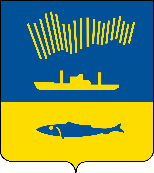 АДМИНИСТРАЦИЯ ГОРОДА МУРМАНСКАП О С Т А Н О В Л Е Н И Е                                                                                                               №       В соответствии с Федеральным законом от 27.12.2018 № 504-ФЗ                    «О внесении изменений в Бюджетный кодекс Российской Федерации», постановлением Правительства Российской Федерации от 06.09.2016 № 887    «Об общих требованиях к нормативным правовым актам, муниципальным правовым актам, регулирующим предоставление субсидий юридическим лицам (за исключением субсидий государственным (муниципальным) учреждениям), индивидуальным предпринимателям, а также физическим лицам - производителям товаров, работ, услуг», муниципальной программой города Мурманска «Жилищно-коммунальное хозяйство» на 2018-2024 годы, утвержденной постановлением администрации города Мурманска от 13.11.2017 № 3605, п о с т а н о в л я ю: 1. Внести в приложение к постановлению администрации города Мурманска от 02.07.2013 № 1664 «Об утверждении порядка предоставления субсидии из бюджета муниципального образования город Мурманск на возмещение части затрат по содержанию жилых помещений специализированного жилищного фонда» (далее – Порядок) (в ред. постановлений от 21.08.2013 № 2141, от 01.11.2013 № 3087, от 16.07.2014                     № 2314, от 01.08.2016 № 2348, от 31.05.2017 № 1665, от 12.09.2017 № 2974,              от 13.02.2018 № 363, от 25.04.2019 № 1543) следующие изменения:1.1. Пункт 2.2 раздела 2 дополнить новым подпунктом 2.2.3 следующего содержания:«2.2.3. Субсидия предоставляется только по тем многоквартирным домам, в которых расположены жилые помещения специализированного жилищного фонда, по которым сложился отрицательный финансовый результат между расходами Получателя Субсидии по содержанию и текущему ремонту общего имущества и начисленной суммой платы за содержание и текущий ремонт общего имущества.».1.2. В пункте 2.20 раздела 2 слова «7 (семи) рабочих дней» заменить словами «15 (пятнадцати) рабочих дней».1.3. В пункте 2.24 раздела 2 слова «5 (пяти) рабочих дней» заменить словами «7 (семи) рабочих дней».1.4. В приложении № 2 Порядка таблицу «Справка-отчет о доходах и расходах по содержанию и текущему ремонту, охране (вахте) общего имущества многоквартирных домов по адресам _____________, в которых расположены специализированные жилые помещения, находящиеся в управлении и (или) обслуживании ____________________, за __________ месяц 20__ г.» после строки «III. Финансовый результат (+) Прибыль/(-) Убыток» дополнить строкой «Убыток (-)». 2. Отделу информационно-технического обеспечения и защиты информации администрации города Мурманска (Кузьмин А.Н.) разместить настоящее постановление на официальном сайте администрации города Мурманска в сети Интернет.3. Редакции газеты «Вечерний Мурманск» (Хабаров В.А.) опубликовать настоящее постановление.4. Настоящее постановление вступает в силу со дня официального опубликования. 5. Контроль за выполнением настоящего постановления возложить на заместителя главы администрации города Мурманска Доцник В.А.Глава администрациигорода Мурманска                                                                                     А.И. Сысоев